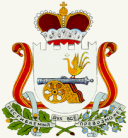 АДМИНИСТРАЦИЯ   ИГОРЕВСКОГО  СЕЛЬСКОГО  ПОСЕЛЕНИЯ                            ХОЛМ-ЖИРКОВСКОГО РАЙОНА СМОЛЕНСКОЙ ОБЛАСТИП О С Т А Н О В Л Е Н И Еот 23.03.2022г.                              №15                                                             Об утверждении Порядка уведомления муниципальными служащими Администрации Игоревского сельского поселения Холм-Жирковского района Смоленской области представителя нанимателя (работодателя) о намерении выполнять иную оплачиваемую работуВ соответствии с частью 2 статьи 11 Федерального закона от 2 марта 2007 года №25-ФЗ «О муниципальной службе в Российской Федерации», Администрация Игоревского сельского поселения Холм-Жирковского района Смоленской области п о с т а н о в л я е т:1. Утвердить прилагаемый Порядок уведомления муниципальными служащими  Администрации Игоревского сельского поселения Холм-Жирковского района Смоленской области представителя нанимателя (работодателя) о намерении выполнять  иную оплачиваемую работе (далее - Порядок).2. Настоящее постановление вступает в силу с момента его обнародования.Глава муниципального образованияИгоревского сельского поселенияХолм-Жирковского района Смоленской области                                                                    Н.М.Анисимова            Приложениек постановлению администрацииИгоревского сельского поселенияХолм-Жирковского района Смоленской области от 22.03.2022г. №15Порядокуведомления муниципальными служащими  Администрации Игоревского сельского поселения Холм-Жирковского района Смоленской области  представителя нанимателя (работодателя) о намерении выполнять  иную оплачиваемую работе1. Настоящий Порядок регламентирует процедуру уведомления муниципальным служащим, замещающим должность муниципальной службы в Администрации Игоревского сельского поселения Холм-Жирковского района Смоленской области (далее - муниципальный служащий), представителя нанимателя (работодателя) о намерении выполнять иную оплачиваемую работу.2. Муниципальный служащий уведомляет представителя нанимателя (работодателя) о намерении выполнять иную оплачиваемую работу до начала выполнения такой работы.3. Выполнение муниципальным служащим иной оплачиваемой работы должно осуществляться в свободное от основной работы время в соответствии с законодательством Российской Федерации.4. Уведомление о намерении выполнять иную оплачиваемую работу (далее - уведомление) предоставляется муниципальным служащим на имя Главы  муниципального образования Игоревского сельского поселения Холм-Жирковского района Смоленской области в письменной форме согласно приложению к настоящему Порядку. 5. Уведомление представляется специалисту Администрации Игоревского сельского поселения Холм-Жирковского района Смоленской области, ответственному за кадровую работу (далее - специалист по кадровым вопросам). 6. Уведомление должно быть представлено не менее чем за 10 рабочих дней до начала выполнения иной оплачиваемой работы.7. Уведомление в обязательном порядке должно содержать:7.1. Основание выполнения иной оплачиваемой работы (трудовой договор, гражданско-правовой договор, иное основание) и сведения об основных обязанностях при ее выполнении.7.2. Наименование организации или фамилию, имя, отчество физического лица, с которым будет заключен договор о выполнении иной оплачиваемой работы.7.3. Дату начала выполнения иной оплачиваемой работы и (или) период, в течение которого планируется ее выполнение.8. Регистрация уведомления осуществляется специалистом по кадровым вопросам в день его получения.9. Уведомление направляется представителю нанимателя (работодателю) на рассмотрение в течение 3 рабочих дней со дня его регистрации.10. Результаты рассмотрения уведомления доводятся до сведения муниципального служащего в течение 3 рабочих дней со дня рассмотрения, после чего уведомление приобщается к личному делу муниципального служащего.11. В случае изменения сведений, содержащихся в уведомлении, истечения срока действия договора о выполнении иной оплачиваемой работы, прекращения выполнения иной оплачиваемой работы, а также при намерении заниматься другой оплачиваемой работой муниципальному служащему необходимо уведомить об этом представителя нанимателя (работодателя) с соблюдением процедуры, установленной настоящим Порядком.12. Непринятие муниципальным служащим, являющимся стороной конфликта интересов, мер по предотвращению или урегулированию конфликта интересов является правонарушением, влекущим применение мер дисциплинарной ответственности к муниципальному служащему в соответствии с законодательством Российской Федерации.Приложение  к ПорядкуГлаве муниципального образованияИгоревского сельского поселенияХолм-Жирковского района Смоленской области _____________________________________(фамилия, имя, отчество)_____________________________________(должность)Уведомлениео намерении выполнять иную оплачиваемую работу 	В соответствии с частью 2 статьи 11 Федерального закона от 02.03.2007 
N 25-ФЗ «О муниципальной службе в Российской Федерации» уведомляю Вас о том, что я намерен(а) выполнять с "___" ______ 20___ г. по "___" ______ 20___ г. оплачиваемую работу по _________________________________________________________________(трудовому договору, гражданско-правовому договору, авторскому договору и т.п.)в ______________________________________________________________________________________________________________________________________________.(наименование организации, адрес организации или Ф.И.О. физического лица, с которым будет заключен договор о выполнении иной оплачиваемой работы) 	Работа по _________________________________________________________________(характер выполняемой работы, например, «по обучению студентов», «по ведению бухучета», «по написанию статей» и т.п.)не повлечет возникновение конфликта интересов. 	Представительство данной организации, а также иных лиц в судах не будет входить в мои обязанности.Работа будет осуществляться ____________________________________________________________________(в офисе, на дому)  в течение ____ часов в день. 	При выполнении указанной работы обязуюсь соблюдать требования, предусмотренные статьями 13, 14 и 14.2 Федерального закона от 02.03.2007 
N 25-ФЗ «О муниципальной службе в Российской Федерации».(дата)(подпись муниципального служащего)